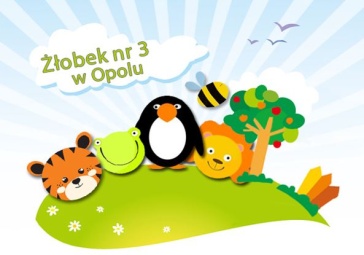  FORMULARZ  DANYCH   DO RODZINNEGO  KAPITAŁU  OPIEKUNCZEGO 
          DZIECKA  ORAZ  RODZICÓW/ PRAWNYCH OPIEKUNÓW 
                                 W  ŻŁOBKU  NR  3  W  OPOLUW związku z wejściem w życie od 1 stycznia 2022 roku Ustawy z dnia 17 stycznia 2021 roku 
o Rodzinnym Kapitale Opiekuńczym nałożono obowiązek uzupełnienia danych osobowych dzieci i ich rodziców.W celu realizacji przez ZUS w/w ustawy proszę o uzupełnienie danych wpisanych we „Wniosku 
o przyjęcie dziecka do żłobka” proszę o wypełnienie poniższych punktów drukowanymi literami 
i przekazanie Dyrektorowi żłobka do 14 stycznia 2022 roku.Dane dziecka  ……………………………………………………………………………….						    (imię i nazwisko dziecka – proszę wypełnić drukiem)        Data urodzenia dziecka ………………  w  ..………….…… NR PESELa w przypadku gdy nie nadano numeru PESEL - numer i serię dokumentu potwierdzającego tożsamość: 
             ………………………………………………….………………………………………..………………………………….
                Podpis rodzica/ prawnego opiekuna dziecka    Data złożenia formularzaPodpis osoby przyjmującejDANE  MATKI / OPIEKUNA PRAWNEGODANE  MATKI / OPIEKUNA PRAWNEGODANE  MATKI / OPIEKUNA PRAWNEGODANE OJCA / OPIEKUNA PRAWNEGODANE OJCA / OPIEKUNA PRAWNEGOIMIĘIMIĘIMIĘNAZWISKONAZWISKONAZWISKODATA URODZENIADATA URODZENIADATA URODZENIAPESELPESELPESELW przypadku gdy nie nadano numeru PESEL – numer i serię dokumentu potwierdzającego tożsamość ……………………………………….W przypadku gdy nie nadano numeru PESEL – numer i serię dokumentu potwierdzającego tożsamość ……………………………………….W przypadku gdy nie nadano numeru PESEL – numer i serię dokumentu potwierdzającego tożsamość ……………………………………….W przypadku gdy nie nadano numeru PESEL – numer i serię dokumentu potwierdzającego tożsamość ……………………………………….W przypadku gdy nie nadano numeru PESEL – numer i serię dokumentu potwierdzającego tożsamość ……………………………………….ADRES POCZTY ELEKTRONICZNEJADRES POCZTY ELEKTRONICZNEJNUMER TELEFONUNUMER TELEFONU